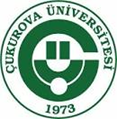 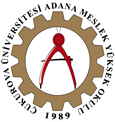 ADANA MESLEK YÜKSEKOKULU MÜDÜRLÜĞÜNEYüksekokulunuzun ………………………………..Programı ……… Sınıf…………………….. Numaralı öğrencisiyim.    202…- 202… eğitim-öğretim yılında…………………………………..sebebiyle aşağıda belirttiğim sürede kaydımın dondurulabilmesi için gereğini arz ederim.                                                                                                                                                                     …./…./202….	                Adı Soyadı:…………………..	                İmza:………………………….Kayıt dondurma talebinde bulunduğum süre:1 Yarıyıl                     (      )2 Yarıyıl                     (      )Askerlik Süresince     (      )Tutukluluk Süresince (      )Adres:……………………………………………………….          ………………………………………………………..          ………………………………………………………..Telefon:  ………………………………….E-posta:………………………………….Eki:……………….NOT: KAYIT DONDURMA TALEBİNİN MUTLAKA BELGELENDİRİLMESİ GEREKMEKTEDİR. Askerlik nedeniyle kayıt dondurma talebi için sevk belgesi,Ekonomik nedenlerle kayıt dondurma talepleri için muhtarlık vb. yetkili mercilerden fakirlik belgesi,Sağlık nedeniyle kayıt dondurma talepleri için sağlık raporu,Tutukluluk nedeniyle kayıt dondurma talebi için mahkeme kararı eklenecektir.